                        CÔNG TY TNHH PACIFIC TRAVEL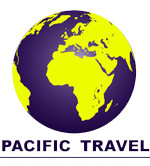 Số GP: TCDL-GP LHQT 79-317/2011
 98 Nguyễn Duy Dương, Phường 9, Quận 5, Tp.HCMTruy cập website: www.dulichthai.com, để có thêm thông tin chi tiết tourHotline /Zalo/Viber (0906 861 877) - Thúy Hằng - (0906 657 627) Email/Facebook: themoontours@gmail.comKhi cần đi du lịch vui lòng liên hệ với em Hằng theo thông tin trên để được tư vấn miễn phí.Kính chúc Quý Khách luôn vui vẻ và hạnh phúc mỗi ngày!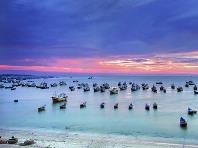 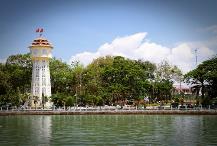 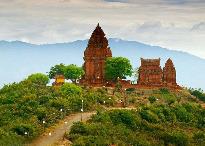 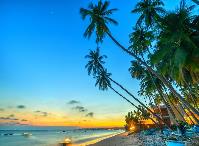 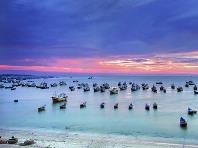 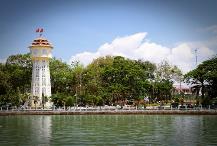 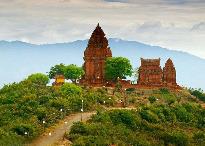 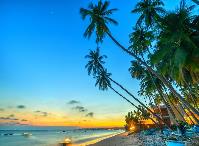 BẢNG BÁO GIÁ TOUR(Giá áp dụng cho khách đoàn từ 38 đến 42 khách người lớn)KÍNH CHÚC QUÝ KHÁCH CÓ MỘT CHUYẾN DU LỊCHTHẬT THÚ VỊ VÀ VUI VẺNGÀYLỊCH TRÌNH THAM QUANNGÀY 1TPHCM-PHAN THIẾT(Ăn sáng, trưa, tối)Sáng: Xe và Hướng Dẫn Viên đón quý khách tại địa điểm hẹn. Sau đó đoàn bắt đầu khởi đến với thành phố biển Phan Thiết. Đi qua cao tốc Long Thành – Dầu Giây quý khách dùng bữa sáng tại nhà hàng.Trưa: Sau khi đến Phan Thiết, quý khách dừng chân tham quan cụm đền tháp Chàm Po Sah Inư, được xem là tinh hoa trong kiến trúc đền đài của người Chăm. Sau đó quý khách dùng cơm trưa tại nhà hàng, về nhận phòng nghỉ ngơi tại Resort 4*Chiều: Đoàn tập trung tại bãi biển Resort tham gia chương trình Team Building mang tinh thần đoàn kết, với nhiều trò chơi hấp dẫn và cùng đồng đội vượt qua khó khăn, mang về chiến thắng.Sau khi kết thúc chương trình TeamBuilding quý khách tự do tắm biển, hồ bơi, tại khu vực bãi tắm của Resort.Tối: Đoàn dùng bữa tối tại nhà hàng, tự do khám phá thành phố biển Phan Thiết về đêm.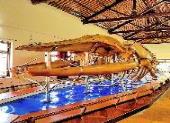 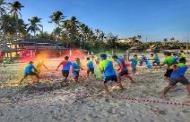 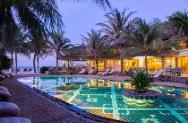 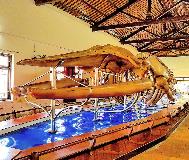 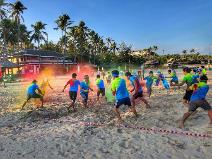 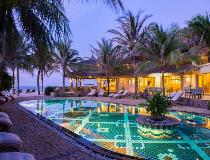 NGÀY 2LÂU ĐÀI RƯỢU VÀNG-TẮM BÙN KHOÁNG-GALA DINNER( Ăn 3 bữa)Sáng: Quý khách dùng bữa sáng tại khách sạn, đoàn khởi hành tham quan Lâu đài Rượu Vang.Nằm trong hệ thống của Sealink, mang kiến trúc Tây Âu, tại đây ngoài mang về những tấm hình cực kì sang chảnh, trong đó quý khách sẽ được trãi nghiệm thưởng thức rượu vang trứ danh của tòa lâu đài này.Trưa: Đoàn dùng bữa trưa tại nhà hàng địa phương, thưởng thức các món ăn mang hương vị của vùng đất nắng và gió, sau đó quý khách trở về resort nghỉ ngơi.Chiều: Đoàn khởi hành đi tắm bùn khoángXe và HDV đưa quý khách đi Tắm Bùn Khoáng đã được biết đến từ rất lâu và được xem là một trong những liệu pháp chăm sóc sức khỏe hiệu quả nhất từ thiên nhiên. Nhu cầu tắm bùn khoáng thiên nhiên nhằm cải thiện sức khoẻ và sắc đẹp đang ngày một nhiều hơn (Chi phí tự túc).Tối: Quý khách tham gia chương trình Gala Dinner vô cùng đặc biệt, đêm tôn vinh những giá trị của công ty.NGÀY 3PHAN THIẾT-TPHCM(Ăn Sáng, Trưa)Sáng: Quý khách dùng bữa sáng tại Resort, sau đó khởi hành tham quan đồi cát Bay.Xe đưa đoàn trở về Resort thời gian tự do đến 11h, trước 12h trưa quý khách trả phòng. Và khởi hành về lại TPHCM.Sau khi tham quan, xe và HDV sẽ đưa quý khách tham quan các cơ sở sản xuất đặc sản địa phương như: nước mắm Phan Thiết, khô các loại… tại đây quý khách có thể mua quà cho người thân và bạn bè.Trưa : Đoàn dùng bữa trưa tại nhà hàng địa phương.Sau đó xe và HDV đưa đoàn về lại TPHCM. Kết thúc hành trình HDV gửi lời cảm ơn, chào tạm biệt và hẹn gặp lại cả đoàn.TOURTOURTHỜI GIANRESORTGIÁ TOUR/ NGƯỜI LỚNTP HCM  – PHAN THIẾT TP HCM  – PHAN THIẾT 3N2Đ4 sao =>3.200.0003.520.000 VNDGiá trẻ em từ 06->11 tuổi  (Ngủ chung với cha mẹ)Giá trẻ em từ 06->11 tuổi  (Ngủ chung với cha mẹ)Giá trẻ em từ 06->11 tuổi  (Ngủ chung với cha mẹ)Giá trẻ em từ 06->11 tuổi  (Ngủ chung với cha mẹ)1.760.000 VNDTrẻ em dưới 06 tuổi (Ngủ chung với cha mẹ)Trẻ em dưới 06 tuổi (Ngủ chung với cha mẹ)Trẻ em dưới 06 tuổi (Ngủ chung với cha mẹ)Trẻ em dưới 06 tuổi (Ngủ chung với cha mẹ)Miễn phí giá tour	ĐIỀU KIỆN KHI ĐĂNG KÝ TOUR	ĐIỀU KIỆN KHI ĐĂNG KÝ TOUR	ĐIỀU KIỆN KHI ĐĂNG KÝ TOUR	ĐIỀU KIỆN KHI ĐĂNG KÝ TOUR	ĐIỀU KIỆN KHI ĐĂNG KÝ TOURGIÁ TOUR BAO GỒMResort  - 4 sao đầy đủ tiện nghi, ngay biển. Phòng ở 2,  4 người lớn/phòng.  Xe du lịch 45 chỗ đời mới, đầy đủ tiện nghi, vận chuyển theo chương trình tham quan.Các bữa ăn theo chương trình* 02 bữa sáng buffet tại khách sạn + 01 bữa sáng tô/ly * 05 bữa ăn chính với các món ăn đặc trưng của địa phương. Vé vào cổng các điểm tham quan theo chương trình.Bảo hiểm du lịch với mức bồi thường cao nhất 30.000.000/vụ(Trẻ em dưới 5 tháng tuổi và người lớn trên 85 tuổi không được bảo hiểm)Phục vụ 02 chai nước suối và 1 khăn lạnh/người/ngàyHDV theo suốt tuyến.Thuế VAT 10%Quà tặng: Nón du lịch  (mỗi người 01 cái)Resort  - 4 sao đầy đủ tiện nghi, ngay biển. Phòng ở 2,  4 người lớn/phòng.  Xe du lịch 45 chỗ đời mới, đầy đủ tiện nghi, vận chuyển theo chương trình tham quan.Các bữa ăn theo chương trình* 02 bữa sáng buffet tại khách sạn + 01 bữa sáng tô/ly * 05 bữa ăn chính với các món ăn đặc trưng của địa phương. Vé vào cổng các điểm tham quan theo chương trình.Bảo hiểm du lịch với mức bồi thường cao nhất 30.000.000/vụ(Trẻ em dưới 5 tháng tuổi và người lớn trên 85 tuổi không được bảo hiểm)Phục vụ 02 chai nước suối và 1 khăn lạnh/người/ngàyHDV theo suốt tuyến.Thuế VAT 10%Quà tặng: Nón du lịch  (mỗi người 01 cái)Resort  - 4 sao đầy đủ tiện nghi, ngay biển. Phòng ở 2,  4 người lớn/phòng.  Xe du lịch 45 chỗ đời mới, đầy đủ tiện nghi, vận chuyển theo chương trình tham quan.Các bữa ăn theo chương trình* 02 bữa sáng buffet tại khách sạn + 01 bữa sáng tô/ly * 05 bữa ăn chính với các món ăn đặc trưng của địa phương. Vé vào cổng các điểm tham quan theo chương trình.Bảo hiểm du lịch với mức bồi thường cao nhất 30.000.000/vụ(Trẻ em dưới 5 tháng tuổi và người lớn trên 85 tuổi không được bảo hiểm)Phục vụ 02 chai nước suối và 1 khăn lạnh/người/ngàyHDV theo suốt tuyến.Thuế VAT 10%Quà tặng: Nón du lịch  (mỗi người 01 cái)Resort  - 4 sao đầy đủ tiện nghi, ngay biển. Phòng ở 2,  4 người lớn/phòng.  Xe du lịch 45 chỗ đời mới, đầy đủ tiện nghi, vận chuyển theo chương trình tham quan.Các bữa ăn theo chương trình* 02 bữa sáng buffet tại khách sạn + 01 bữa sáng tô/ly * 05 bữa ăn chính với các món ăn đặc trưng của địa phương. Vé vào cổng các điểm tham quan theo chương trình.Bảo hiểm du lịch với mức bồi thường cao nhất 30.000.000/vụ(Trẻ em dưới 5 tháng tuổi và người lớn trên 85 tuổi không được bảo hiểm)Phục vụ 02 chai nước suối và 1 khăn lạnh/người/ngàyHDV theo suốt tuyến.Thuế VAT 10%Quà tặng: Nón du lịch  (mỗi người 01 cái)Resort  - 4 sao đầy đủ tiện nghi, ngay biển. Phòng ở 2,  4 người lớn/phòng.  Xe du lịch 45 chỗ đời mới, đầy đủ tiện nghi, vận chuyển theo chương trình tham quan.Các bữa ăn theo chương trình* 02 bữa sáng buffet tại khách sạn + 01 bữa sáng tô/ly * 05 bữa ăn chính với các món ăn đặc trưng của địa phương. Vé vào cổng các điểm tham quan theo chương trình.Bảo hiểm du lịch với mức bồi thường cao nhất 30.000.000/vụ(Trẻ em dưới 5 tháng tuổi và người lớn trên 85 tuổi không được bảo hiểm)Phục vụ 02 chai nước suối và 1 khăn lạnh/người/ngàyHDV theo suốt tuyến.Thuế VAT 10%Quà tặng: Nón du lịch  (mỗi người 01 cái)GIÁ CHƯA BAO GỒMPhí phụ thu phòng 2 người, phòng 3 người.Phí phục vụ khi mang rượu bia, nước ngọt vào nhà hàng (nếu có)Chi phí cá nhân (điện thoại, giặt ủi, nước uống trong mini bar...).Các chi phí không được đề cập trong mục bao gồm. Thức ăn, nước uống ngoài chương trình.Tiền TIP cho HDV và tài xếPhí phụ thu phòng 2 người, phòng 3 người.Phí phục vụ khi mang rượu bia, nước ngọt vào nhà hàng (nếu có)Chi phí cá nhân (điện thoại, giặt ủi, nước uống trong mini bar...).Các chi phí không được đề cập trong mục bao gồm. Thức ăn, nước uống ngoài chương trình.Tiền TIP cho HDV và tài xếPhí phụ thu phòng 2 người, phòng 3 người.Phí phục vụ khi mang rượu bia, nước ngọt vào nhà hàng (nếu có)Chi phí cá nhân (điện thoại, giặt ủi, nước uống trong mini bar...).Các chi phí không được đề cập trong mục bao gồm. Thức ăn, nước uống ngoài chương trình.Tiền TIP cho HDV và tài xếPhí phụ thu phòng 2 người, phòng 3 người.Phí phục vụ khi mang rượu bia, nước ngọt vào nhà hàng (nếu có)Chi phí cá nhân (điện thoại, giặt ủi, nước uống trong mini bar...).Các chi phí không được đề cập trong mục bao gồm. Thức ăn, nước uống ngoài chương trình.Tiền TIP cho HDV và tài xếPhí phụ thu phòng 2 người, phòng 3 người.Phí phục vụ khi mang rượu bia, nước ngọt vào nhà hàng (nếu có)Chi phí cá nhân (điện thoại, giặt ủi, nước uống trong mini bar...).Các chi phí không được đề cập trong mục bao gồm. Thức ăn, nước uống ngoài chương trình.Tiền TIP cho HDV và tài xế